Сведения о ветеринарно-санитарной экспертизе сырья и продуктов животного происхожденияВетеринарно-санитарная экспертиза представляет собой комплекс диагностических и специальных исследований для оценки качества и безопасности сырья животного и растительного происхождения, пищевых продуктов, предназначенных для питания людей, переработки и кормления животных.Основной задачей ветеринарно-санитарной экспертизы является предупреждение инфекционных и инвазионных болезней людей, характерных для животных, возбудители которых передаются через пищевые продукты, кормовые и технические продукты животного и растительного происхождения.    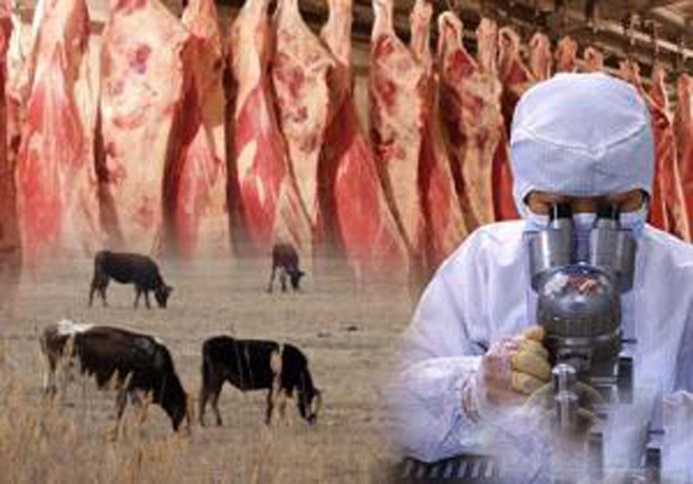       Как известно, из всех продуктов питания, наибольший риск, потенциальный риск для потребителя несут пищевые продукты животного происхождения. Это  связано в первую очередь с тем обстоятельством, что более 80% заболеваний человека и животных вызываются одними и теми же болезнетворными агентами. Помимо этого, как известно, в подавляющем большинстве случаев риски, связанные с загрязнением пищевой продукции опасными и вредными веществами, а также болезнетворными микроорганизмами, характерны для стадий производства и переработки такой продукции. С целью предупреждения возможности заражения людей через мясо и мясопродукты инфекционными или инвазионными болезнями общими для человека и животных (бруцеллез, сибирская язва, трихинеллез, финноз, эхинококкоз, альвеококкоз и др.) ветеринарными специалистами проводится предубойный осмотр животных, послеубойный осмотр туш, ветеринарно-санитарная экспертиза мяса и мясопродуктов, клеймение туш, оформление сопроводительных документов. 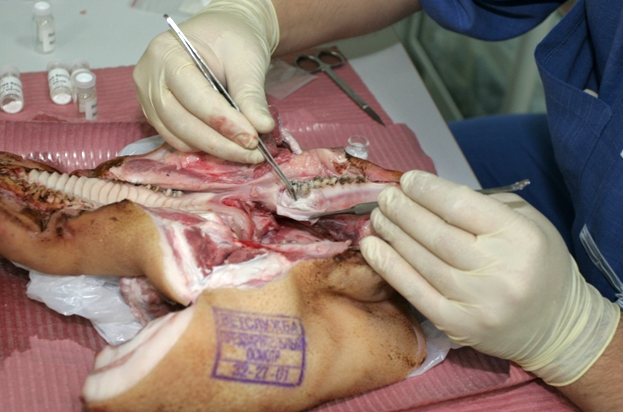 В 2016 году при проведении ветеринарно-санитарной экспертизы выявлены случаи заразных болезней:1) 332 случая описторхоза язя;2) 1 случая дифиллоботриоза налима;3) 1 случай трихинеллеза медведя (Нижневартовский район);4) 4 случая финноза оленей (Белоярский и Березовский районы);5) 1 случай финноза лося (Кондинский район);6) 4 случая фасциолеза крупного рогатого скота (Нефтеюганский район);7) 24 случаев тенуикольного цистицеркоза свиней (город Нижневартовск, Нефтеюганский район); 8) 1 случай актиномикоза свиней (Нефтеюганский район);9) 4 случая эхинококкоза свиней (Сургутский и Октябрьский районы);10) 5 случаев метастронгилеза свиней (Нефтеюганский район);11) 3 случая эхинококкоза мелкого рогатого скота (Ханты-Мансийский район);12) 1 случай тенуикольного цистицеркоза мелкого рогатого скота (Нефтеюганский район).Сведения о ветеринарно-санитарной экспертизе сырья и продуктов животного происхождения за период с 2014 г. по 2016 гг.Соотношение проведенных ветеринарно-санитарных экспертиз и выявленной некачественной продукцииОбеспечение безопасности пищевых продуктов животного происхождения и соблюдения ветеринарно-санитарных правил и норм на всех этапах «пищевой цепочки» - «от поля до потребителя», «от стойла до стола» проводится ветеринарными специалистами бюджетного учреждения «Ветеринарный центр».  Наименование мероприятийЕдиница измерения2014 год2015 год2016 годПроведено ветеринарно-санитарных экспертизштук288 399359 165577 557из них продукции оленеводстваштук2 7983 1092 249Выявлено некачественной продукциислучаев6 0574 2304 699из них продукции оленеводстваслучаев2434Направлено продукции на обезвреживаниетонн100,58573,301219,387Направлено продукции на обезвреживаниетонн100,58573,301219,387Направлено продукции на утилизациютонн3,4332,041,078Направлено продукции на утилизациютонн3,4332,041,078Направлено продукции на уничтожениетонн13,7345,0436,47из них продукции оленеводстватонн0,8400,19Ветеринарно-санитарная оценка мяса и субпродуктовтонн25039,837576,122424,1из них обезвреженотонн14,3667,51810,104из них утилизированотонн00,220,35из них уничтоженотонн00,180,03